Formulario que deben completar los Delegados de Rodeos y posteriormente enviar por correo electrónico en un plazo de 3 días a contar del término del Rodeo a cartilladelegado@ferochi.cl (Art. 199), y al Presidente de la Asociación a la que pertenece el Club organizador del Rodeo (Art. 200).Identificación del RodeoCertificación del Club organizador del Rodeo: marque con una “X” donde corresponda.Nota: El Club que opte a su Certificación tendrá como requisito realizar su Rodeo en la medialuna de la comuna más 200 personas de público presente en la Serie de Campeones del respectivo Rodeo o a través de un proyecto de vinculación con la comunidad, previa aprobación por el Directorio de la Federación. Cuando el Rodeo se realice en una medialuna que no es de la comuna, deberá cumplir con 250 personas de público presente en la Serie de Campeones del respectivo Rodeo o a través de un proyecto de vinculación con la comunidad previamente aprobado por el Directorio de la FederaciónInformación sobre el ganado utilizado en el Rodeo. Detalle el número de colleras participantes y del ganado utilizado en las distintas series del RodeoInforme sobre el número de vueltas en el apiñadero, tipo y calidad del ganado utilizado en cada serie:Calidad del ganado (bueno-regular-malo-corrido)En el caso de existir ganado fuera de peso en cualquier serie, debe indicar la cantidad por Serie y el porcentaje (Art. 242) utilizando el siguiente cuadro. Recuerde que cualquier falta al art- 242 será sancionada por el Tribunal de Honor de la Federación del Rodeo Chileno y se agravara de acuerdo a la siguiente escala.Agravantes (aumentan en un grado la pena) Ganado fuera de peso en la Serie de Campeones.Ganado fuera de peso en Rodeos de Primera Categoría.Series adicionales sin contar con ganado suficiente o fuera de peso, en cualquier categoría de Rodeo. Informe sobre el desempeño del Jurado. En caso de existir más de 1 jurado, complete un informe por cada uno (imprima una hoja por cada jurado):Informe de situaciones a revisar: Informe de disciplina En el caso de existir faltas reglamentarias y faltas disciplinarias describa cada situación detallando nombre del infractor, rut y número de socio, falta cometida y artículo. Idealmente adjuntar evidencias (foto, videos, audios, testigos, etc.) Detalle de los hechos:En Tercera Serie Libre, segundo animal, la collera N°15 al momento que el novillo iba con puerta existió un golpe hacia este, específicamente el jinete David Arturo Tapia Cortez, RUT N° 11.822.071-4, socio N° 33395-6, Club Tierra Amarilla, Asoc. Atacama, implica que se le aplica el Art. 6 (2016), numeral VI) cuarta carrera, letra b), del Reglamento de Corridas de Vacas, ante lo cual el jinete fue eliminado del Rodeo.Informe sobre el estado del recinto deportivo (describa el estado de cada uno de los aspectos señalados)Informe de colleras invitadasInforme si hubo reemplazo de jinetes (accidente o fuerza mayor) durante el Rodeo. Detalle los motivos e individualice a los corredores.No existieron reemplazos.Informe de accidentes. Debe informar todos los casos, ya sean leves o graves. Se recuerda que previo al inicio del Rodeo, el delegado debe revisar el protocolo de rescate en presencia del Presidente del Club y del médico o personal de salud del evento. Nombre del médico o paramédico: Enrique Popa Díaz, RUT N° 7.952.457-3 Correo y teléfono de contacto: +56 963856763 ,  patopopadiaz@yahoo.esDetalle de los hechos (indique nombre completo, RUT y número de socio del accidentado):En Segunda Serie Libre Collera 11, el jinete Oscar Felicindo Ángel González RUT 8.290.150-7, socio N° 43732-8 tuvo caída en la atajada a la mano de atrás con su yegua Dominguera II, quedó atrapado del estribo unos segundos sin inconvenientes para su salud y continúo corriendo.En Segunda Serie Libre Collera 19, el jinete Gary Enrique Rojas Rojas RUT N° 8.636.753-K, socio N° 32086-2 tuvo una caída en el apiñadero en su caballo Esperando, sin consecuencias y continúo corriendo.En Segunda Serie Libre Collera 30, el jinete Pablo Javier Corral Riveros RUT N° 8.779.531-4, socio N° 91111, tuvo una caída en la atajada a la mano de adelante, azotando la cabeza contra las tablas sin consecuencias y continúo corriendo.En Cuarta Serie Libre Collera 9, el jinete Rodrigo Fernando Moraga González RUT N° 9.820.537-3, socio N° 103721, tuvo una caída con su caballo Al Día a la mano de atrás, sin consecuencias y continúo corriendo. Informe del veterinario del RodeoReclamos o sugerencias Puede adjuntar fotos, videos, documentos, etc.El Jinete Pablo Morales, Club Casas de Tongoy consulto si los jinetes del Club Canela Juan Francisco Silva Valle N° socio 34813-9 y Franco Mauro Catalan Gallardo, socio N° 34317-K si ambos eran clase A, se le respondió que era imposible dado que el sistema los acepto, ante su duda verifique ante ambos corredores y sólo Juan Francisco Silva Valle es clase A.El Jinete Rodrigo Moraga, Club Casas de Tongoy tenía dudas sobre la correcta ubicación de las banderillas de zona, fueron chequeadas con guincha con Presidente del Club Camarico, don Eliseo Barraza y estaban correctamente ubicadas.Atentamente,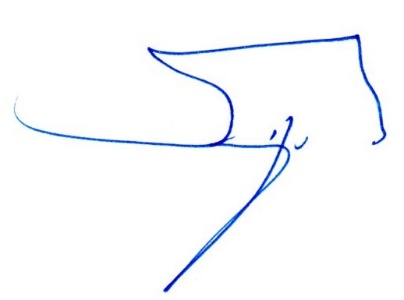 SERGIO ALEJANDRO CORTÉS GÓMEZR.U.T. N° 9.552.009-KN° Socio 33468-5Delegado OficialRodeo Camarico Temporadas 2022-2023Provincial Especial Series LibresTemporada ::2022-20232022-20232022-20232022-20232022-20232022-20232022-20232022-20232022-20232022-2023Fecha del Rodeo::16 y 17 de Seotiembre 202216 y 17 de Seotiembre 202216 y 17 de Seotiembre 202216 y 17 de Seotiembre 202216 y 17 de Seotiembre 202216 y 17 de Seotiembre 202216 y 17 de Seotiembre 202216 y 17 de Seotiembre 202216 y 17 de Seotiembre 202216 y 17 de Seotiembre 2022Delegado oficial Delegado oficial :SERGIO ALEJANDRO CORTÉS GÓMEZSERGIO ALEJANDRO CORTÉS GÓMEZSERGIO ALEJANDRO CORTÉS GÓMEZSERGIO ALEJANDRO CORTÉS GÓMEZSERGIO ALEJANDRO CORTÉS GÓMEZSERGIO ALEJANDRO CORTÉS GÓMEZSERGIO ALEJANDRO CORTÉS GÓMEZTeléfono :9 78037515Secretario del JuradoSecretario del JuradoSecretario del JuradoSecretario del Jurado:LUIS SOLANO CONTRERASLUIS SOLANO CONTRERASLUIS SOLANO CONTRERASLUIS SOLANO CONTRERASLUIS SOLANO CONTRERASNº de socio:35000-135000-1Club y/o Asociación organizador(a) del RodeoClub y/o Asociación organizador(a) del RodeoClub y/o Asociación organizador(a) del RodeoClub y/o Asociación organizador(a) del RodeoClub y/o Asociación organizador(a) del RodeoClub y/o Asociación organizador(a) del RodeoClub y/o Asociación organizador(a) del RodeoClub y/o Asociación organizador(a) del Rodeo:CAMARICO / ASOCIACIÓN LIMARICAMARICO / ASOCIACIÓN LIMARICAMARICO / ASOCIACIÓN LIMARICAMARICO / ASOCIACIÓN LIMARICAMARICO / ASOCIACIÓN LIMARITipo de RodeoTipo de RodeoTipo de RodeoTipo de RodeoTipo de RodeoTipo de Rodeo:PROVINCIAL ESPECIAL SERIES LIBRESPROVINCIAL ESPECIAL SERIES LIBRESPROVINCIAL ESPECIAL SERIES LIBRESPROVINCIAL ESPECIAL SERIES LIBRESPROVINCIAL ESPECIAL SERIES LIBRESPROVINCIAL ESPECIAL SERIES LIBRESPROVINCIAL ESPECIAL SERIES LIBRESPúblico en la serie de campeonesPúblico en la serie de campeonesPúblico en la serie de campeonesPúblico en la serie de campeonesPúblico en la serie de campeonesPúblico en la serie de campeones:325325325325325325325XRodeo realizado en la medialuna de la comuna del club organizadorMás de 200 personas de público presente en la Serie de Campeones XMás de 250 personas de público presente en la Serie de CampeonesProyecto de vinculación con la comunidadSerie 1er animal1er animal2º animal2º animal3er animal3er animal4º animal4º animalSerie Nº collerasGanado utilizadoNº collerasGanado utilizadoNº collerasGanado utilizadoNº collerasGanado utilizadoPrimera Serie Libre343499Segunda Serie Libre32321111Tercera Serie Libre292999Cuarta Serie Libre222288Serie Campeones20201414101066Serie1er animal1er animal1er animal2do animal2do animal2do animal3er animal3er animal3er animal4to animal4to animal4to animalSerieNº vueltasTipoCalidadNº vueltasTipoCalidadNº vueltasTipoCalidadNº vueltasTipoCalidadPrimera Serie Libre2Clavel/AmericanoBueno2ClavelBuenoSegunda Serie Libre2PardoBueno2PardoBuenoTercera Serie Libre2Clavel/PardoBueno2ClavelCorridoCuarta Serie Libre2Pardo/AmericanoCorrido2AmericanoCorridoSerie Campeones2Pardo/AngusBueno2PardoCorrido3PardoBueno3PardoBuenoSerie Total de animales utilizadosTotal de animales fuera de peso -300 kg o +500 kg (art. 242)Total de animales fuera de peso -300 kg o +500 kg (art. 242)Porcentaje de ganado fuera de peso por SerieSerie Total de animales utilizadosGanado bajo pesoGanado sobre pesoPorcentaje de ganado fuera de peso por SeriePrimera Serie Libre43Segunda Serie Libre43Tercera Serie Libre38Cuarta Serie Libre30Serie Campeones36Total 160Nombre del Jurado: Califique de 1 a 7, la puntualidad en los horarios del jurado: 7Califique de 1 a 7, la presentación personal del jurado: 7Califique de 1 a 7, el manejo del soporte tecnológico (uso del computador en la jura) : 7Jura del Movimiento a la Rienda: comente No hubo Movimiento a la riendaObservaciones generales sobre el Jurado: Sostuvimos diferencia de opinión en ganado bajo peso corrido, dado que, al inicio del Rodeo en el primer lote apartado ambos coincidimos que había ganado bajo peso, en dicho lote solicite que dejaran fuera a 5 novillos, en segundo lote 4 novillos, en tercer lote 6 novillos y en cuarto lote 9 novillos respectivamente relacionado con cada serie, ante lo cual, según mi apreciación los novillos estaban dentro del peso. ¿Considera que el desempeño del Jurado favoreció o perjudicó a alguna(s) collera(s) en particular?Comente: Actuó de manera imparcial en todas las series. Serie Animal Collera (Nº y Jinetes)Observación Piso: BuenoRiego de la cancha: BuenoLíneas de sentencia: BuenasBanderas de salida: BuenasApiñadero:  BuenoIluminación de la cancha: No existe y no fue necesaria se corrió con luz naturalAtajadas: BuenasToril: BuenoCorrales: BuenosPicadero: BuenoCaseta del Jurado: BuenaCaseta de filmación: RegularCasinos: RegularBaños: BuenoDuchas para petiseros: RegularGraderías: BuenasAccesos para discapacitados: RegularStands de artesanos: BuenoMencione otros aspectos de la infraestructura deportiva que influya en el bienestar y seguridad de los corredores:  Complejo Deportivo con amplios espacios para estacionar y pernoctar para los deportistas, cabalgaduras y ganadoNombres de los jinetes invitadosClub y Asociación de cada jineteMauricio Javier Mondaca / Mauricio Alberto MondacaVicuña / Asoc. Coquimbo Rodrigo del Río / Alfredo Leopoldo Díaz Providencia / Asoc. Santiago Oriente Oscar Felicindo Ángel / Mauricio Alejandro Ramírez Vicuña / Asoc. Coquimbo Pablo Alberto Morales / José Mauricio Ordoñez Casas de Tongoy / Asoc. Coquimbo Rodrigo Fernando Moraga / Matías Alfonso Lobos Casas de Tongoy / Asoc. Coquimbo Jorge Mena / Domingo Antonio Rodríguez Casas de Tongoy / Asoc. Coquimbo Pedro Alfonso Muñiz / Luis Alberto MuñozSan Bartolomé de La Serena / Asoc. Coquimbo   Luis Guillermo Cordovez / Alex Zepeda San Bartome de La Serena / Asoc. CoquimboHéctor Waldo Henríquez / Victor Ernesto MartinezMarquesa / Asoc. CoquimboDATOS DE CONTACTO VETERINARIO O PERSONAL A CARGODATOS DE CONTACTO VETERINARIO O PERSONAL A CARGODATOS DE CONTACTO VETERINARIO O PERSONAL A CARGODATOS DE CONTACTO VETERINARIO O PERSONAL A CARGONombre Natalia Paulina Tabilo Tabilo Natalia Paulina Tabilo Tabilo Natalia Paulina Tabilo Tabilo Natalia Paulina Tabilo Tabilo Natalia Paulina Tabilo Tabilo Natalia Paulina Tabilo TabiloRut 16.849.017-8 16.849.017-8 16.849.017-8 16.849.017-8 16.849.017-8 16.849.017-8Correo electrónico ELISEOBARRAZACASTRO@HOTMAIL.COM ELISEOBARRAZACASTRO@HOTMAIL.COM ELISEOBARRAZACASTRO@HOTMAIL.COM ELISEOBARRAZACASTRO@HOTMAIL.COM ELISEOBARRAZACASTRO@HOTMAIL.COM ELISEOBARRAZACASTRO@HOTMAIL.COMTeléfono  56 987359540 56 987359540 56 987359540 56 987359540 56 987359540 56 987359540Marque con una X en cada casillaMarque con una X en cada casillaMarque con una X en cada casillaMarque con una X en cada casillaSINOIndique si el recinto cuenta con sombra para el ganado en los corrales.Indique si el recinto cuenta con sombra para el ganado en los corrales.Indique si el recinto cuenta con sombra para el ganado en los corrales.Indique si el recinto cuenta con sombra para el ganado en los corrales.XIndique si el recinto cuenta con sombra para equinos.Indique si el recinto cuenta con sombra para equinos.Indique si el recinto cuenta con sombra para equinos.Indique si el recinto cuenta con sombra para equinos.XIndique si el recinto cuenta con agua para el ganado en los corrales.Indique si el recinto cuenta con agua para el ganado en los corrales.Indique si el recinto cuenta con agua para el ganado en los corrales.Indique si el recinto cuenta con agua para el ganado en los corrales.XIndique si el recinto cuenta con agua para equinos.Indique si el recinto cuenta con agua para equinos.Indique si el recinto cuenta con agua para equinos.Indique si el recinto cuenta con agua para equinos.XIndique si el recinto cuenta con comida para el ganado.Indique si el recinto cuenta con comida para el ganado.Indique si el recinto cuenta con comida para el ganado.Indique si el recinto cuenta con comida para el ganado.XIndique si el recinto cuenta con comida para equinos.Indique si el recinto cuenta con comida para equinos.Indique si el recinto cuenta con comida para equinos.Indique si el recinto cuenta con comida para equinos.XObservaciones (señale si hubo lesiones tanto en equinos como en bovinos)Observaciones (señale si hubo lesiones tanto en equinos como en bovinos)Observaciones (señale si hubo lesiones tanto en equinos como en bovinos)Observaciones (señale si hubo lesiones tanto en equinos como en bovinos)Observaciones (señale si hubo lesiones tanto en equinos como en bovinos)Observaciones (señale si hubo lesiones tanto en equinos como en bovinos)Observaciones (señale si hubo lesiones tanto en equinos como en bovinos)En Cuarta Serie Libre segundo animal el Caballo Huaso Chico, cabalgado por el jinete Omar Valdez sangro de la bocadura por golpe contra las tablas, fue atendido en el rancho de los corredores sin mayores inconvenientes.  En Cuarta Serie Libre segundo animal el Caballo Huaso Chico, cabalgado por el jinete Omar Valdez sangro de la bocadura por golpe contra las tablas, fue atendido en el rancho de los corredores sin mayores inconvenientes.  En Cuarta Serie Libre segundo animal el Caballo Huaso Chico, cabalgado por el jinete Omar Valdez sangro de la bocadura por golpe contra las tablas, fue atendido en el rancho de los corredores sin mayores inconvenientes.  En Cuarta Serie Libre segundo animal el Caballo Huaso Chico, cabalgado por el jinete Omar Valdez sangro de la bocadura por golpe contra las tablas, fue atendido en el rancho de los corredores sin mayores inconvenientes.  En Cuarta Serie Libre segundo animal el Caballo Huaso Chico, cabalgado por el jinete Omar Valdez sangro de la bocadura por golpe contra las tablas, fue atendido en el rancho de los corredores sin mayores inconvenientes.  En Cuarta Serie Libre segundo animal el Caballo Huaso Chico, cabalgado por el jinete Omar Valdez sangro de la bocadura por golpe contra las tablas, fue atendido en el rancho de los corredores sin mayores inconvenientes.  En Cuarta Serie Libre segundo animal el Caballo Huaso Chico, cabalgado por el jinete Omar Valdez sangro de la bocadura por golpe contra las tablas, fue atendido en el rancho de los corredores sin mayores inconvenientes.  En Cuarta Serie Libre segundo animal el Caballo Huaso Chico, cabalgado por el jinete Omar Valdez sangro de la bocadura por golpe contra las tablas, fue atendido en el rancho de los corredores sin mayores inconvenientes.  En Cuarta Serie Libre segundo animal el Caballo Huaso Chico, cabalgado por el jinete Omar Valdez sangro de la bocadura por golpe contra las tablas, fue atendido en el rancho de los corredores sin mayores inconvenientes.  En Cuarta Serie Libre segundo animal el Caballo Huaso Chico, cabalgado por el jinete Omar Valdez sangro de la bocadura por golpe contra las tablas, fue atendido en el rancho de los corredores sin mayores inconvenientes.  En Cuarta Serie Libre segundo animal el Caballo Huaso Chico, cabalgado por el jinete Omar Valdez sangro de la bocadura por golpe contra las tablas, fue atendido en el rancho de los corredores sin mayores inconvenientes.  En Cuarta Serie Libre segundo animal el Caballo Huaso Chico, cabalgado por el jinete Omar Valdez sangro de la bocadura por golpe contra las tablas, fue atendido en el rancho de los corredores sin mayores inconvenientes.  En Cuarta Serie Libre segundo animal el Caballo Huaso Chico, cabalgado por el jinete Omar Valdez sangro de la bocadura por golpe contra las tablas, fue atendido en el rancho de los corredores sin mayores inconvenientes.  En Cuarta Serie Libre segundo animal el Caballo Huaso Chico, cabalgado por el jinete Omar Valdez sangro de la bocadura por golpe contra las tablas, fue atendido en el rancho de los corredores sin mayores inconvenientes.  En Cuarta Serie Libre segundo animal el Caballo Huaso Chico, cabalgado por el jinete Omar Valdez sangro de la bocadura por golpe contra las tablas, fue atendido en el rancho de los corredores sin mayores inconvenientes.  En Cuarta Serie Libre segundo animal el Caballo Huaso Chico, cabalgado por el jinete Omar Valdez sangro de la bocadura por golpe contra las tablas, fue atendido en el rancho de los corredores sin mayores inconvenientes.  En Cuarta Serie Libre segundo animal el Caballo Huaso Chico, cabalgado por el jinete Omar Valdez sangro de la bocadura por golpe contra las tablas, fue atendido en el rancho de los corredores sin mayores inconvenientes.  En Cuarta Serie Libre segundo animal el Caballo Huaso Chico, cabalgado por el jinete Omar Valdez sangro de la bocadura por golpe contra las tablas, fue atendido en el rancho de los corredores sin mayores inconvenientes.  En Cuarta Serie Libre segundo animal el Caballo Huaso Chico, cabalgado por el jinete Omar Valdez sangro de la bocadura por golpe contra las tablas, fue atendido en el rancho de los corredores sin mayores inconvenientes.  En Cuarta Serie Libre segundo animal el Caballo Huaso Chico, cabalgado por el jinete Omar Valdez sangro de la bocadura por golpe contra las tablas, fue atendido en el rancho de los corredores sin mayores inconvenientes.  En Cuarta Serie Libre segundo animal el Caballo Huaso Chico, cabalgado por el jinete Omar Valdez sangro de la bocadura por golpe contra las tablas, fue atendido en el rancho de los corredores sin mayores inconvenientes.  En Cuarta Serie Libre segundo animal el Caballo Huaso Chico, cabalgado por el jinete Omar Valdez sangro de la bocadura por golpe contra las tablas, fue atendido en el rancho de los corredores sin mayores inconvenientes.  En Cuarta Serie Libre segundo animal el Caballo Huaso Chico, cabalgado por el jinete Omar Valdez sangro de la bocadura por golpe contra las tablas, fue atendido en el rancho de los corredores sin mayores inconvenientes.  En Cuarta Serie Libre segundo animal el Caballo Huaso Chico, cabalgado por el jinete Omar Valdez sangro de la bocadura por golpe contra las tablas, fue atendido en el rancho de los corredores sin mayores inconvenientes.  En Cuarta Serie Libre segundo animal el Caballo Huaso Chico, cabalgado por el jinete Omar Valdez sangro de la bocadura por golpe contra las tablas, fue atendido en el rancho de los corredores sin mayores inconvenientes.  En Cuarta Serie Libre segundo animal el Caballo Huaso Chico, cabalgado por el jinete Omar Valdez sangro de la bocadura por golpe contra las tablas, fue atendido en el rancho de los corredores sin mayores inconvenientes.  En Cuarta Serie Libre segundo animal el Caballo Huaso Chico, cabalgado por el jinete Omar Valdez sangro de la bocadura por golpe contra las tablas, fue atendido en el rancho de los corredores sin mayores inconvenientes.  En Cuarta Serie Libre segundo animal el Caballo Huaso Chico, cabalgado por el jinete Omar Valdez sangro de la bocadura por golpe contra las tablas, fue atendido en el rancho de los corredores sin mayores inconvenientes.  En Cuarta Serie Libre segundo animal el Caballo Huaso Chico, cabalgado por el jinete Omar Valdez sangro de la bocadura por golpe contra las tablas, fue atendido en el rancho de los corredores sin mayores inconvenientes.  En Cuarta Serie Libre segundo animal el Caballo Huaso Chico, cabalgado por el jinete Omar Valdez sangro de la bocadura por golpe contra las tablas, fue atendido en el rancho de los corredores sin mayores inconvenientes.  En Cuarta Serie Libre segundo animal el Caballo Huaso Chico, cabalgado por el jinete Omar Valdez sangro de la bocadura por golpe contra las tablas, fue atendido en el rancho de los corredores sin mayores inconvenientes.  En Cuarta Serie Libre segundo animal el Caballo Huaso Chico, cabalgado por el jinete Omar Valdez sangro de la bocadura por golpe contra las tablas, fue atendido en el rancho de los corredores sin mayores inconvenientes.  En Cuarta Serie Libre segundo animal el Caballo Huaso Chico, cabalgado por el jinete Omar Valdez sangro de la bocadura por golpe contra las tablas, fue atendido en el rancho de los corredores sin mayores inconvenientes.  En Cuarta Serie Libre segundo animal el Caballo Huaso Chico, cabalgado por el jinete Omar Valdez sangro de la bocadura por golpe contra las tablas, fue atendido en el rancho de los corredores sin mayores inconvenientes.  En Cuarta Serie Libre segundo animal el Caballo Huaso Chico, cabalgado por el jinete Omar Valdez sangro de la bocadura por golpe contra las tablas, fue atendido en el rancho de los corredores sin mayores inconvenientes.  En Cuarta Serie Libre segundo animal el Caballo Huaso Chico, cabalgado por el jinete Omar Valdez sangro de la bocadura por golpe contra las tablas, fue atendido en el rancho de los corredores sin mayores inconvenientes.  En Cuarta Serie Libre segundo animal el Caballo Huaso Chico, cabalgado por el jinete Omar Valdez sangro de la bocadura por golpe contra las tablas, fue atendido en el rancho de los corredores sin mayores inconvenientes.  En Cuarta Serie Libre segundo animal el Caballo Huaso Chico, cabalgado por el jinete Omar Valdez sangro de la bocadura por golpe contra las tablas, fue atendido en el rancho de los corredores sin mayores inconvenientes.  En Cuarta Serie Libre segundo animal el Caballo Huaso Chico, cabalgado por el jinete Omar Valdez sangro de la bocadura por golpe contra las tablas, fue atendido en el rancho de los corredores sin mayores inconvenientes.  En Cuarta Serie Libre segundo animal el Caballo Huaso Chico, cabalgado por el jinete Omar Valdez sangro de la bocadura por golpe contra las tablas, fue atendido en el rancho de los corredores sin mayores inconvenientes.  En Cuarta Serie Libre segundo animal el Caballo Huaso Chico, cabalgado por el jinete Omar Valdez sangro de la bocadura por golpe contra las tablas, fue atendido en el rancho de los corredores sin mayores inconvenientes.  En Cuarta Serie Libre segundo animal el Caballo Huaso Chico, cabalgado por el jinete Omar Valdez sangro de la bocadura por golpe contra las tablas, fue atendido en el rancho de los corredores sin mayores inconvenientes.  